Solution Quiz - Semaine du 15 février 2021Énigmes et devinettesUn inspecteur de police reçoit un appel. Il se rend sur les lieux et trouve un homme mort. A côté de lui, il y un magnétophone et une arme. L'inspecteur appuie sur le bouton de lecture et entend  « Je n'en peux plus, rien ne me rattache plus à ce monde, je veux mourir », suivit d'un coup de feu. Pourtant l'enquêteur en déduit que ce n'est pas un suicide mais bien un meurtre. Pourquoi?Le message du magnétophone commençait au début, le policier en déduit qu'une personne la rembobiné après le crime.Deux hommes attendent le bus. L'un des deux entame le dialogue: - J'ai une mémoire exceptionnelle. Je connais une chanson pour chaque prénom qui existe. - Cela m'étonnerait, le prénom de ma fille est bien trop original. - Je vous parie 10 euros que je peux le faire. - D'accord, ma fille s'appelle Lily-Rose. L'homme se met à chanter et gagne le pari. Comment a-t-il fait?Il s'est mis à chanter Joyeux anniversaire, qui est une chanson qui peut s'accorder avec n'importe quel prénom.C'est la nuit, Jean lit un livre la lumière allumée. Soudain, il y a une panne de courant et Jean se retrouve dans le noir complet. Pourtant, il n'interrompt pas sa lecture.  Comment est-ce possible?Le livre est en braille.Un garçon de treize ans est en voiture avec son père quand ils ont un accident. Le père meurt sur le coup et le fils est transporté d'urgence à l'hôpital. Le meilleur chirurgien de l'hôpital est appelé en urgence pour l'opérer, mais au moment où il entre dans la salle d'opération il voit le garçon est dit : « Je ne peux pas l'opérer, c'est mon fils » comment est-ce possible?Le chirurgien est sa mère.Un homme rentre chez lui à la fin de sa journée de travail dans une banque. Il pleut et il a oublié son parapluie. Quand il arrive chez lui, ses cheveux ne sont pas mouillés mais ses lunettes le sont. Pourquoi?Il est chauve.Les rébus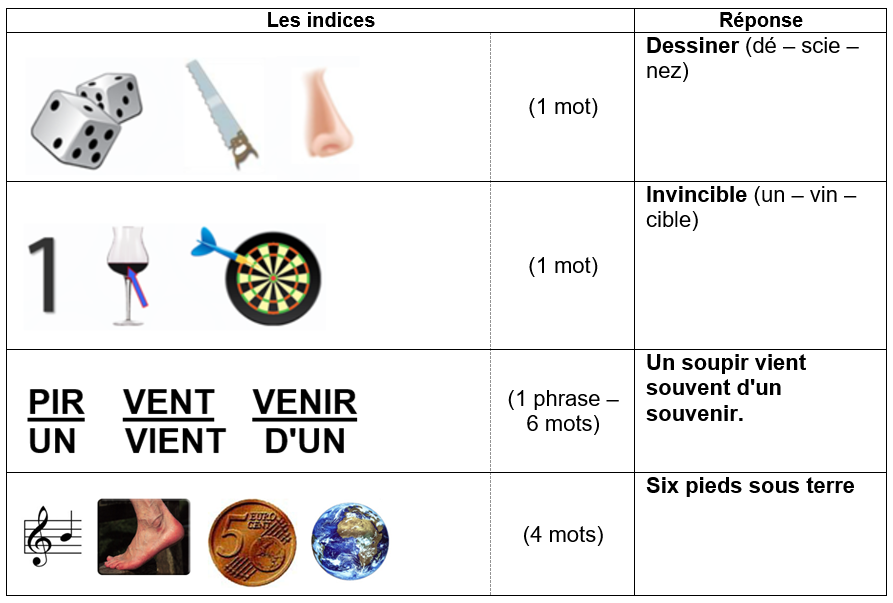 Quiz musicalIdentifier les chanteurs ou les groupes de chanteurs.1 -  Chubby Checker   Let's Twist Again / https://www.youtube.com/watch?v=-CCgDvUM4TM2 -  Bill Haley & His Comets - Rock Around The Clock  / https://www.youtube.com/watch?v=ZgdufzXvjqw3 -  Ritchie Valens- La bamba / https://www.youtube.com/watch?v=WCXlp3D5NQA4 -  Roy Orbison - Oh Pretty Woman / https://www.youtube.com/watch?v=gy9CtTYMwAo5 -  Manfred Mann — Do Wah Diddy Diddy / https://www.youtube.com/watch?v=SP0QJIp-BgI
6 -  CCR   Travelling Band / https://www.youtube.com/watch?v=WWolUsgO_to7 -  Rare earth - Get ready / https://www.youtube.com/watch?v=o3Z8NU5ImK08 -  Led Zeppelin - Whole Lotta Love / https://www.youtube.com/watch?v=HQmmM_qwG4k9 -  James Brown I feel good / https://www.youtube.com/watch?v=b0fLg17PaRg10 -  Black Sabbath – Paranoid / https://www.youtube.com/watch?v=0qanF-91aJoJeu – Un vrai tatouéVous deviez trouver 8 différences entre les deux images.									RÉPONSES…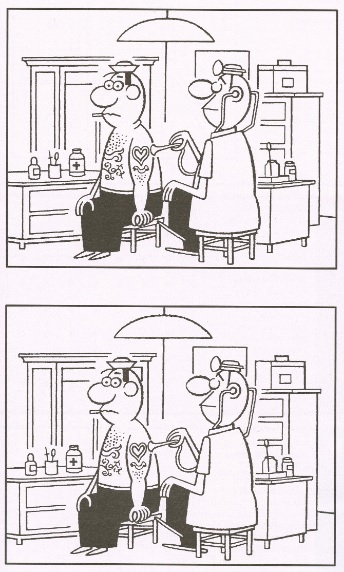 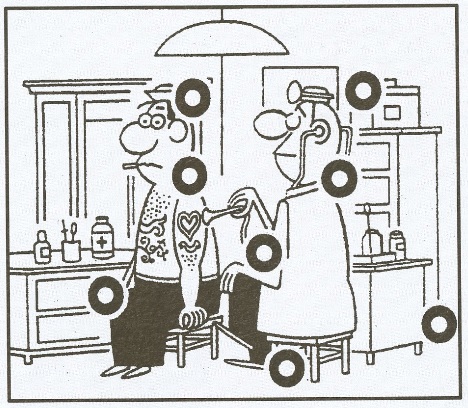 